Course unitDescriptorFaculty of EducationFaculty of Education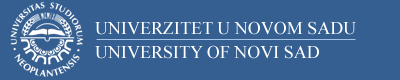 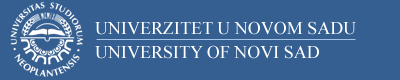 Course unitDescriptor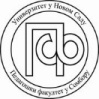 GENERAL INFORMATIONGENERAL INFORMATIONGENERAL INFORMATIONGENERAL INFORMATIONStudy program in which the course unit is offeredStudy program in which the course unit is offeredPrimary Teacher EducationPrimary Teacher EducationCourse unit titleCourse unit titleInclusive education – theory and practiceInclusive education – theory and practiceCourse unit codeCourse unit codeType of course unit Type of course unit CompulsoryCompulsoryLevel of course unitLevel of course unitMaster’sMaster’sSemester when the course unit is offeredSemester when the course unit is offeredWinterWinterYear of study (if applicable)Year of study (if applicable)IINumber of ECTS allocatedNumber of ECTS allocated66Name of lecturer/lecturersName of lecturer/lecturersAssistant Professor Marija Cvijetić VukčevićAssistant Professor Marija Cvijetić VukčevićMode of course unit deliveryMode of course unit deliveryFace-to-faceFace-to-faceCourse unit pre-requisites (if any)Course unit pre-requisites (if any)//PURPOSE AND OVERVIEW (max 5-10 sentences)PURPOSE AND OVERVIEW (max 5-10 sentences)PURPOSE AND OVERVIEW (max 5-10 sentences)PURPOSE AND OVERVIEW (max 5-10 sentences)Students will learn about different models of inclusive education and factors that influence inclusive practice. Students will develop an analytical approach to interpreting inclusive education research.Students will learn about different models of inclusive education and factors that influence inclusive practice. Students will develop an analytical approach to interpreting inclusive education research.Students will learn about different models of inclusive education and factors that influence inclusive practice. Students will develop an analytical approach to interpreting inclusive education research.Students will learn about different models of inclusive education and factors that influence inclusive practice. Students will develop an analytical approach to interpreting inclusive education research.LEARNING OUTCOMES (knowledge and skills)LEARNING OUTCOMES (knowledge and skills)LEARNING OUTCOMES (knowledge and skills)LEARNING OUTCOMES (knowledge and skills)Mastered theoretical concepts related to inclusive education and different models of inclusive education.Acquired knowledge about experiences from countries that have been developing inclusive education for decades.Deeper understanding of the factors that contribute to the development and improvement of inclusion in education.Mastery of the skills of critical analysis and interpretation of research in the field of inclusive education.Mastered theoretical concepts related to inclusive education and different models of inclusive education.Acquired knowledge about experiences from countries that have been developing inclusive education for decades.Deeper understanding of the factors that contribute to the development and improvement of inclusion in education.Mastery of the skills of critical analysis and interpretation of research in the field of inclusive education.Mastered theoretical concepts related to inclusive education and different models of inclusive education.Acquired knowledge about experiences from countries that have been developing inclusive education for decades.Deeper understanding of the factors that contribute to the development and improvement of inclusion in education.Mastery of the skills of critical analysis and interpretation of research in the field of inclusive education.Mastered theoretical concepts related to inclusive education and different models of inclusive education.Acquired knowledge about experiences from countries that have been developing inclusive education for decades.Deeper understanding of the factors that contribute to the development and improvement of inclusion in education.Mastery of the skills of critical analysis and interpretation of research in the field of inclusive education.SYLLABUS (outline and summary of topics)SYLLABUS (outline and summary of topics)SYLLABUS (outline and summary of topics)SYLLABUS (outline and summary of topics)Theory:Acquaintance and analysis of authentic models in the development of an inclusive school and factors that contribute to the development and improvement of inclusive education. The historical context of the development of inclusive education. International experiences in the development of inclusion. Attitudes towards inclusive education and attitude change. Academic and social effects of inclusive education for different actors of education. Adapting the curriculum and teaching in the inclusive class, individualization in teaching children with developmental disabilities. International research on inclusion in education: similarities and differences, basic tendencies and conclusions.Practice:Case study analyses. Preparation and presentation of the seminar. Discussion about theoretical issues of inclusive education and practical approaches to inclusive teaching.Theory:Acquaintance and analysis of authentic models in the development of an inclusive school and factors that contribute to the development and improvement of inclusive education. The historical context of the development of inclusive education. International experiences in the development of inclusion. Attitudes towards inclusive education and attitude change. Academic and social effects of inclusive education for different actors of education. Adapting the curriculum and teaching in the inclusive class, individualization in teaching children with developmental disabilities. International research on inclusion in education: similarities and differences, basic tendencies and conclusions.Practice:Case study analyses. Preparation and presentation of the seminar. Discussion about theoretical issues of inclusive education and practical approaches to inclusive teaching.Theory:Acquaintance and analysis of authentic models in the development of an inclusive school and factors that contribute to the development and improvement of inclusive education. The historical context of the development of inclusive education. International experiences in the development of inclusion. Attitudes towards inclusive education and attitude change. Academic and social effects of inclusive education for different actors of education. Adapting the curriculum and teaching in the inclusive class, individualization in teaching children with developmental disabilities. International research on inclusion in education: similarities and differences, basic tendencies and conclusions.Practice:Case study analyses. Preparation and presentation of the seminar. Discussion about theoretical issues of inclusive education and practical approaches to inclusive teaching.Theory:Acquaintance and analysis of authentic models in the development of an inclusive school and factors that contribute to the development and improvement of inclusive education. The historical context of the development of inclusive education. International experiences in the development of inclusion. Attitudes towards inclusive education and attitude change. Academic and social effects of inclusive education for different actors of education. Adapting the curriculum and teaching in the inclusive class, individualization in teaching children with developmental disabilities. International research on inclusion in education: similarities and differences, basic tendencies and conclusions.Practice:Case study analyses. Preparation and presentation of the seminar. Discussion about theoretical issues of inclusive education and practical approaches to inclusive teaching.LEARNING AND TEACHING (planned learning activities and teaching methods) LEARNING AND TEACHING (planned learning activities and teaching methods) LEARNING AND TEACHING (planned learning activities and teaching methods) LEARNING AND TEACHING (planned learning activities and teaching methods) Plenary presentations, group work, interactive teaching-discussions, problem situations, individual work tasks.Plenary presentations, group work, interactive teaching-discussions, problem situations, individual work tasks.Plenary presentations, group work, interactive teaching-discussions, problem situations, individual work tasks.Plenary presentations, group work, interactive teaching-discussions, problem situations, individual work tasks.REQUIRED READINGREQUIRED READINGREQUIRED READINGREQUIRED READINGMitchell, D. (2014). What really works in special and inclusive education: Using evidence-based teaching strategies. Routledge.Portelli, J. P., & Koneeny, P. (2018). Inclusive education: Beyond popular discourses. International Journal of Emotional Education, 10(1), 133-144.Hehir, T., Grindal, T., Freeman, B., Lamoreau, R., Borquaye, Y., & Burke, S. (2016). A Summary of the Evidence on Inclusive Education. Abt Associates.Mitchell, D. (2014). What really works in special and inclusive education: Using evidence-based teaching strategies. Routledge.Portelli, J. P., & Koneeny, P. (2018). Inclusive education: Beyond popular discourses. International Journal of Emotional Education, 10(1), 133-144.Hehir, T., Grindal, T., Freeman, B., Lamoreau, R., Borquaye, Y., & Burke, S. (2016). A Summary of the Evidence on Inclusive Education. Abt Associates.Mitchell, D. (2014). What really works in special and inclusive education: Using evidence-based teaching strategies. Routledge.Portelli, J. P., & Koneeny, P. (2018). Inclusive education: Beyond popular discourses. International Journal of Emotional Education, 10(1), 133-144.Hehir, T., Grindal, T., Freeman, B., Lamoreau, R., Borquaye, Y., & Burke, S. (2016). A Summary of the Evidence on Inclusive Education. Abt Associates.Mitchell, D. (2014). What really works in special and inclusive education: Using evidence-based teaching strategies. Routledge.Portelli, J. P., & Koneeny, P. (2018). Inclusive education: Beyond popular discourses. International Journal of Emotional Education, 10(1), 133-144.Hehir, T., Grindal, T., Freeman, B., Lamoreau, R., Borquaye, Y., & Burke, S. (2016). A Summary of the Evidence on Inclusive Education. Abt Associates.ASSESSMENT METHODS AND CRITERIAASSESSMENT METHODS AND CRITERIAASSESSMENT METHODS AND CRITERIAASSESSMENT METHODS AND CRITERIAPre-exam obligations: Seminar - 30 pointsTest - 20 pointsFinal exam:Oral exam – 50 pointsPre-exam obligations: Seminar - 30 pointsTest - 20 pointsFinal exam:Oral exam – 50 pointsPre-exam obligations: Seminar - 30 pointsTest - 20 pointsFinal exam:Oral exam – 50 pointsPre-exam obligations: Seminar - 30 pointsTest - 20 pointsFinal exam:Oral exam – 50 pointsLANGUAGE OF INSTRUCTIONLANGUAGE OF INSTRUCTIONLANGUAGE OF INSTRUCTIONLANGUAGE OF INSTRUCTIONEnglishEnglishEnglishEnglish